РАЗВИВАЮЩИЕ ИГРЫ ВОСКОБОВИЧА В ДЕТСКОМ САДУ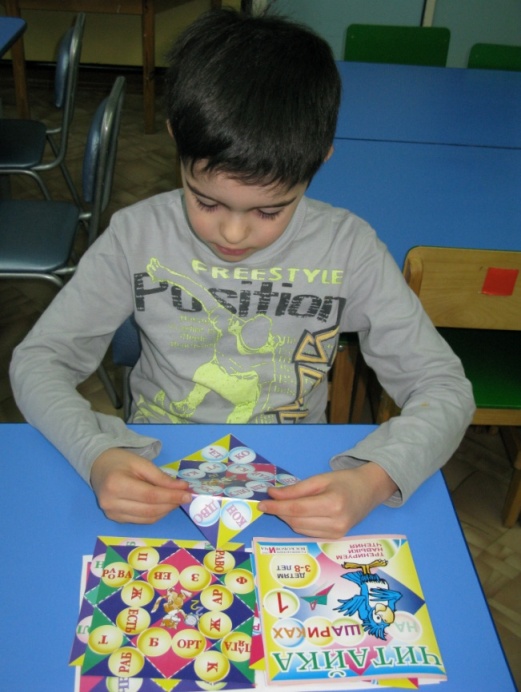 Детский сад – первое звено в системе образования.В условиях современных преобразований воспитание и обучение в ДОУ направлены на всестороннее развитие личности ребенка, его способностей (познавательных, коммуникативных, творческих, регуляторных). Игровая деятельность является для детей ведущей. В игре ребенок сначала эмоционально, а затем интеллектуально осваивает законы системы человеческих отношений. В процессе игры у детей развиваются внимание, память, мышление, интеллектуальные и творческие способности. Игровая ситуация оказывает постоянное влияние на всестороннее и умственное развитие дошкольника.  В ДОУ руководство игрой осуществляет воспитатель. Правильное руководство игрой  делает её содержательной, подлинно ведущей в дошкольном возрасте, существенно расширяет кругозор ребёнка. Именно поэтому наш детский сад решил обратиться к опыту Вячеслава Вадимовича Воскобовича - изобретателя, который придумал более 50 пособий для развития умственных и творческих способностей ребенка. Живет в Санкт-Петербурге. В прошлом Вячеслав Вадимович инженер–физик.          Его игры учат моделировать, соотносить целое с его частью, развивают мышление, память, внимание, творческую жилку. 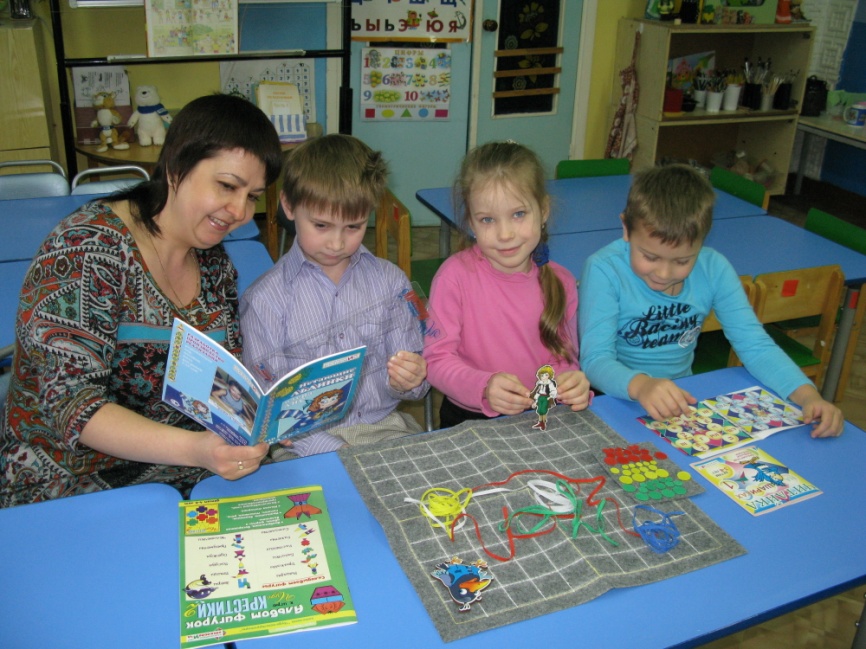     Вячеслав Вадимович не просто внес вклад в альтернативную педагогику, а создал новую эпоху развивающих игр. Цели занятий с игровыми материалами  Воскобовича •    Развитие у ребенка познавательного интереса и исследовательской деятельности.•   Развитие наблюдательности, воображения, памяти, внимания, мышления и творчества.•    Гармоничное развитие у детей эмоционально-образного и логического начал.•  Формирование базисных представлений об окружающем мире, математических понятиях, звукобуквенных явлениях.•    Развитие мелкой моторики.Игры разработаны, исходя из интересов детей. Занимаясь с такими игровыми пособиями дети получают истинное удовольствие и открывают для себя все новые и новые возможности.                    
 В одну и ту же игру могут играть дети от 2-х до 7 лет.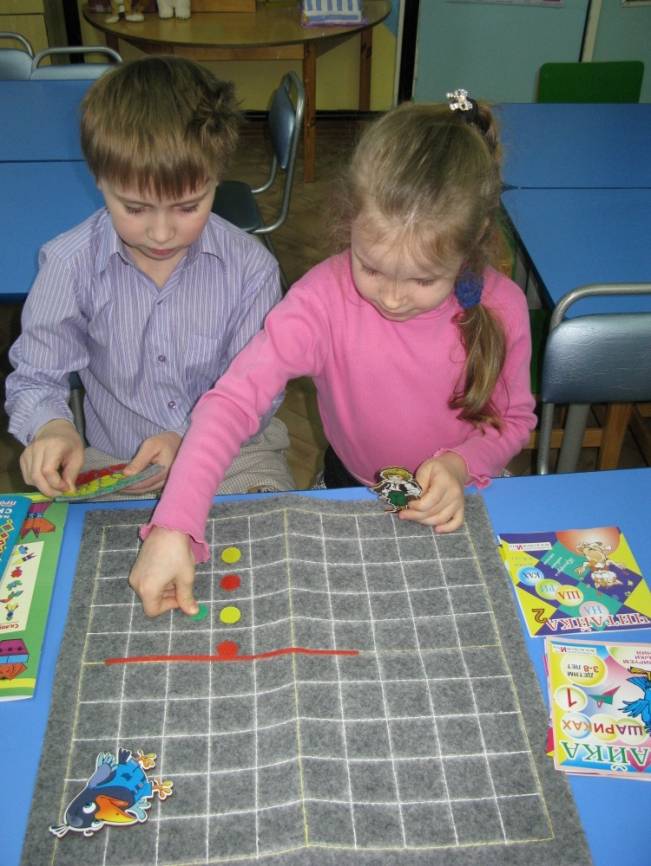 Игра начинается с простого манипулирования, а затем усложняется за счет большого количества разнообразных игровых заданий и упражнений.
           Занимаясь с игровым пособием, ребенок имеет возможность проявлять свое творчество, всесторонне развиваться и осваивать большое количество образовательных задач (знакомиться с цифрами или буквами, цветом или формой, счетом и т.д.).
Игры сопровождаются специальным методическим материалом, книгами со сказками, в которых переплетаются различные сюжеты с интеллектуальными заданиями, вопросами и иллюстрациями. Многие педагоги нашего детского сада успешно освоили методику развивающих игр Воскобовича и активно внедряют их в свою педагогическую деятельность. 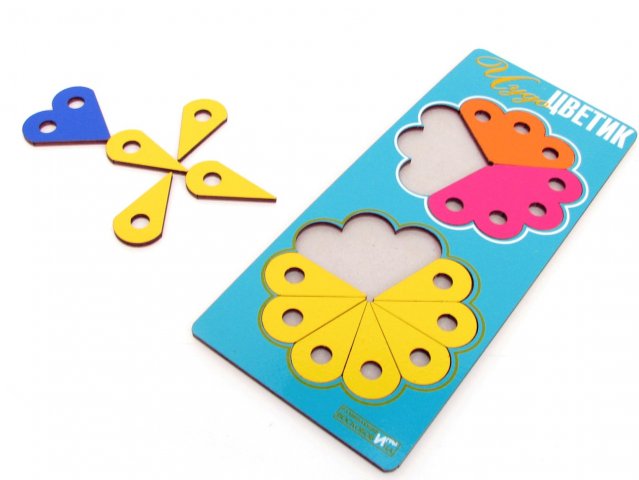 Так, например,  дети подготовительной группы благодаря игре « Теремки» и  «Читайка на шариках» учатся читать, в них много забавных сюрпризов, с игрой «Чудо-цветик» усваивают понятия часть – целое. Так же детей очень привлекает игра «Прозрачный квадрат». Немного фантазии, несколько движений ловких пальчиков, и появляется мышка, пароход, ежик, котёнок или самолетик. А сколько радости доставит детям разгадка тайны сложения фигур. У этой игры простая конструкция и огромные возможности для творчества. 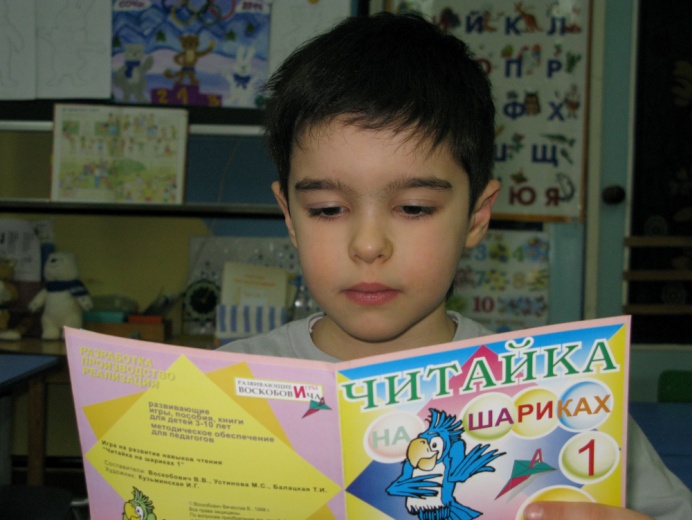          Дети старшей группы, играя с     «Математическими корзинками»               осваивают состав числа, учится считать, прибавлять, отнимать.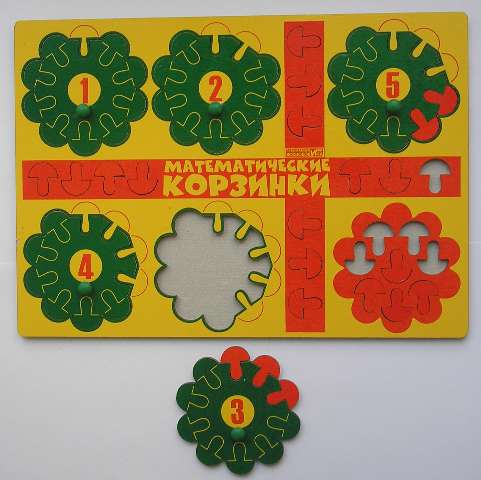 В средней группе большой интерес у детей вызвал «Игровой квадрат Воскобовича». Упражнения с квадратом научат различать геометрические фигуры, разовьют пространственное мышление, умение проанализировать  и сравнить, разовьют гибкость мышления, моторику рук, творческие способности.      В младших группах детского сада дети проявили интерес к такому дидактическому материалу, как коврограф  «Мини ларчик», альтернатива уже всем надоевшего фланелеграфа. «Мини ларчик» представляет собой серое поле, набор цветных верёвочек и кружочков, которые имеют  шершавую основу и прикрепляются к полю. Вместе с педагогами, дети младших групп придумывают сказки «Превращения  верёвочки», историю «О потерявшемся синем кружочке» и т.д. Играя с верёвочками и кружочками дети развивают мелкую моторику рук, испытывают тактильные ощущения, изучают цвета.                                                                          Воспитатель 1 категории                                                                          Клишина Элла Юрьевна         «Теремки»                                                        «Игровой квадрат»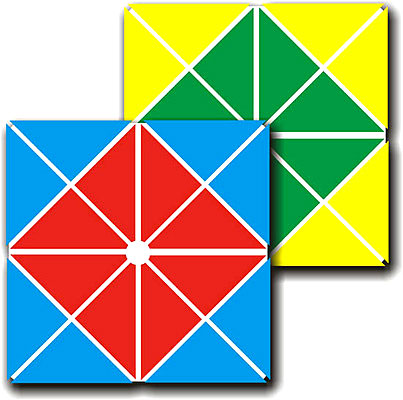 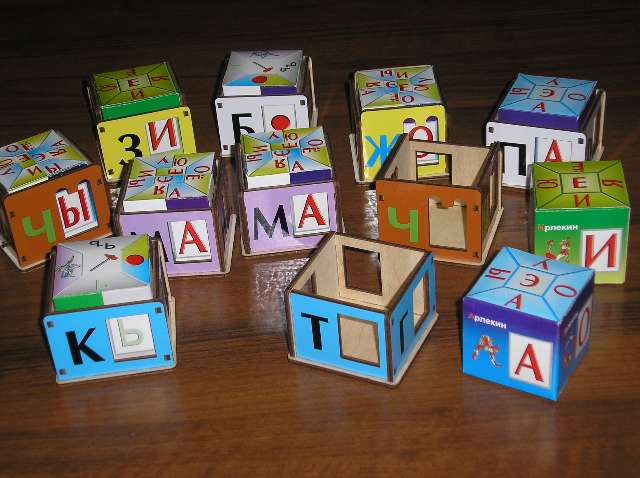 